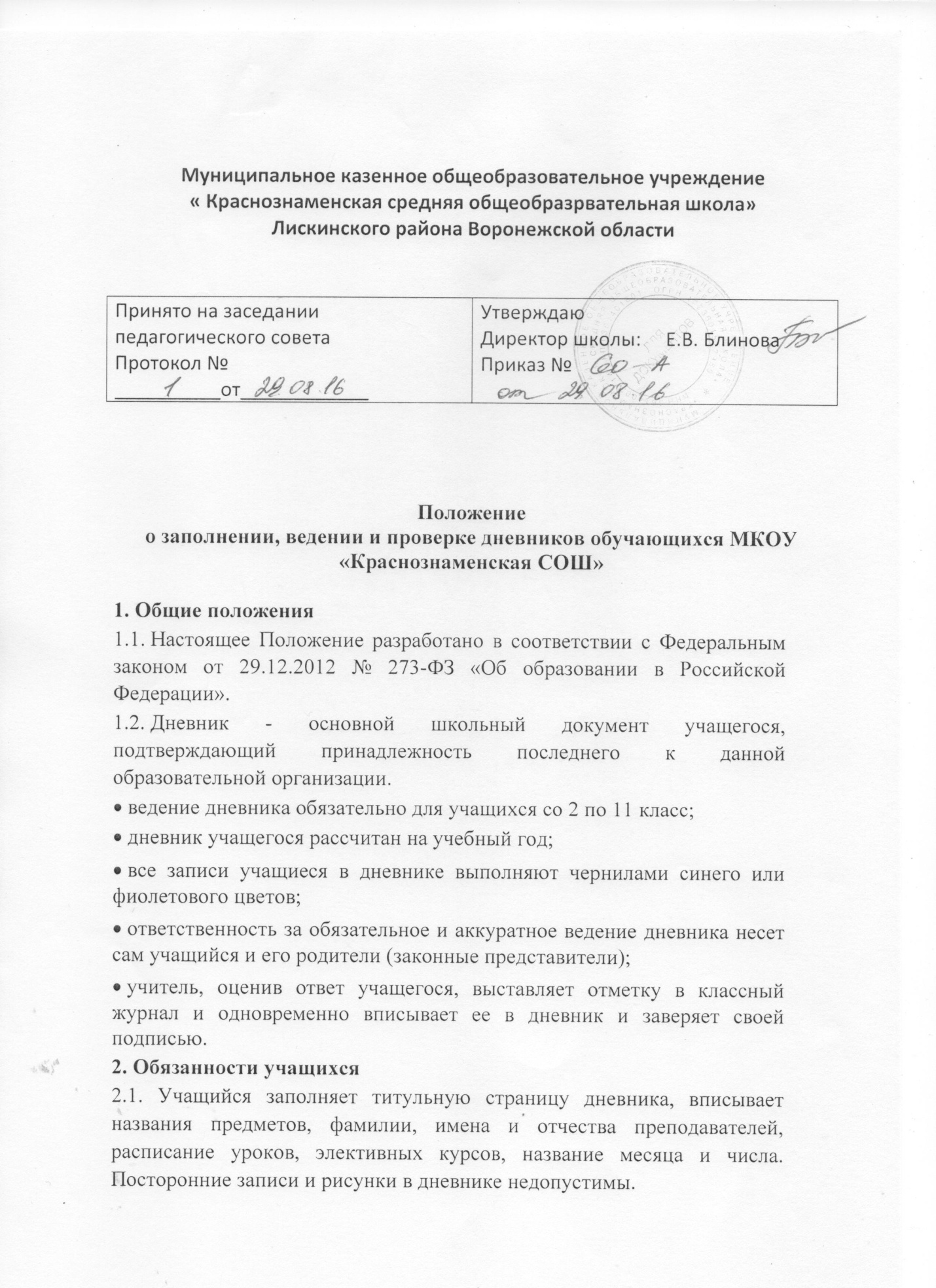 2.2. Сведения об участии обучающихся в кружках, факультативах и других дополнительных занятиях заполняются в специальных графах учеником.2.3. Ученик ежедневно записывает домашнее задание и задания для самостоятельной работы в графы того дня, на которые они заданы.2.4. Учащийся следит за состоянием дневника, своевременно, аккуратно заполняет свой дневник и предъявляет дневник по первому требованию учителя и классного руководителя.3. Обязанности педагоговУчитель-предметник своевременно выставляет отметки за устные и письменные ответы учащихся в их дневники, контролирует запись домашнего задания на следующий урок.По письменным работам оценки проставляются в графы того дня, когда проводилась письменная работа.Учитель-предметник имеет право вызова родителей с помощью записи в дневнике.4. Обязанности классного руководителяКлассный руководитель предоставляет ученику сведения, необходимые для заполнения основных разделов дневника: расписания занятий; фамилии, имена и отчества учителей, ведущих предметы.Классный руководитель обязан регулярно проверять дневники (один раз в неделю).Классный руководитель следит за наличием в дневниках всех отметок, полученных учащимися. В случае необходимости вписывает отсутствующие отметки, подтверждая их своей подписью. Допускается вкладывать в дневник табель текущих отметок.Классный руководитель контролирует аккуратность ведения учащимися дневника.Классный руководитель имеет право вызова родителей с помощью записи в дневнике.Итоговые оценки за каждую четверть (2-9 классы) и каждое учебное полугодие (10-11 классы) выставляются классным руководителем на классном часе в конце четверти (полугодия), после ознакомления с этими отметками родители учащегося расписываются в своей графе.5. Обязанности родителейРодители еженедельно, а также в конце четверти, полугодия и года просматривают и подписывают дневник, контролируют его ведение.Родители несут ответственность за наличие дневника у ребенка.6. Обязанности администрацииАдминистрация осуществляет систематический контроль за ведением дневника по следующим критериям: информированность родителей и учащихся о педагогах класса;запись расписания уроков и домашних заданий;текущий учёт знаний учащихся;итоговый учёт знаний;качество и частота проверки дневников классными руководителями;наличие подписи родителей в дневниках учащихся;культура ведения дневников (и др.)Контроль за ведением дневников осуществляется администрацией (курирующий администратор) не реже 2-х раз в год.По результатам контроля за ведением дневников администрация имеет право на поощрение и дисциплинарное взыскание классных руководителей.